Татарстан Республикасы Мамадыш муниципальрайоны территориясендә муниципаль маршрутлар буенча автомобиль транспортында пассажирлар һәмбагажны җайга салынулы тарифлар буенча даими рәвештә йөртүне гамәлгә ашыруга бәйле эшләр башкаруга киткән чыгымнарның бер өлешен каплаумаксатларында йөртүчеләргә субсидияләр бирүТәртибен раслау турындаМамадыш муниципаль районы территориясендә шәһәр яны элемтәсенең муниципаль маршрутлары буенча автомобиль транспортында пассажирлар һәм багаж ташу белән идарә итү һәм җайга салу системасын оештыру һәм камилләштерү, Татарстан Республикасы Мамадыш муниципаль районы чикләрендә билгеләнгән транспорт хезмәтләреннән бертигез файдалануны тәэмин итү максатларында, 2003 елның 6 нчы октябрендәге «Россия Федерациясендә җирле үзидарәнең гомуми принциплары турында» 131-ФЗ номерлы Федераль закон, Россия Федерациясе Бюджет кодексының 78 статьясы, 2015 елның 13 нче июлендәге «Россия Федерациясендә автомобиль транспортында һәм шәһәр җир өсте электр транспортында пассажирлар һәм багажны даими йөртүне оештыру турында һәм Россия Федерациясенең аерым закон актларына үзгәрешләр кертү хакында» 220-ФЗ номерлы Федераль законның 14 статьясы, Россия Федерациясе Хөкүмәтенең «Субсидияләр, шул исәптән субсидияләр рәвешендә, юридик затларга, эшмәкәрләргә, шулай ук товар, эшләр, хезмәт күрсәтүләр җитештерүче физик затларга грантлар бирүне җайга салучы норматив хокукый актларга, муниципаль хокукый актларга карата гомуми таләпләр һәм Россия Федерациясе Хөкүмәтенең кайбер актларының һәм Россия Федерациясе Хөкүмәтенең кайбер актларының аерым нигезләмәләренең үз көчләрен югалтуын тану турында»  1492 нче карары, Татарстан Республикасы Мамадыш муниципаль районы» муниципаль берәмлеге Уставы нигезендә, Татарстан Республикасы Мамадыш муниципаль районы Башкарма комитеты  к а р а р   б и р ә:1. Түбәндәгеләрне расларга:Татарстан Республикасы Мамадыш муниципаль районы территориясендә муниципаль маршрутлар буенча автомобиль транспортында пассажирлар һәм багажны җайга  салынулы тарифлар буенча даими рәвештә йөртүне гамәлгә ашыруга бәйле эшләр башкаруга киткән чыгымнарның бер өлешен каплау максатларында йөртүчеләргә субсидияләр бирү Тәртибен;- Татарстан Республикасы Мамадыш муниципаль районы бюджетыннан субсидияләр бирү комиссиясе составын (килешенеп);2. Мамадыш муниципаль районы бюджетыннан субсидияләр бирү шартларын, максатларын һәм тәртибен саклауны контрольдә тоту буенча вәкаләтле структур бүлекчә итеп Татарстан Республикасы Мамадыш муниципаль районы Башкарма комитетының территориаль үсеш бүлеген билгеләргә. 3. Татарстан Республикасы Мамадыш муниципаль районы Башкарма комитетының 2021 елның 30 июлендәге «Татарстан Республикасы Мамадыш муниципаль районы территориясендә муниципаль маршрутлар буенча автомобиль транспортында пассажирлар һәм багажны җайга салынулы тарифлар буенча даими рәвештә йөртүне гамәлгә ашыруга бәйле эшләр башкаруга киткән чыгымнарның бер өлешен каплау максатларында йөртүчеләргә субсидияләр бирү Тәртибен раслау турында» 250 нче карарын үз көчен югалткан дип танырга.4. Әлеге карарны Татарстан Республикасы Мамадыш муниципаль районының http://mamadysh.tatarstan.ru рәсми сайтында, Татарстан Республикасы хокукый мәгълүматының рәсми порталында (pravo.tatarstan.ru) урнаштырырга.5. Әлеге карарның үтәлешен  контрольдә тотуны үз җаваплылыгымда калдырам. Җитәкче                                                                                                 И.М.Дәрҗеманов"Мамадыш муниципаль районы" муниципаль берәмлеге Башкарма комитетының 05.10. 2021 ел,. N 325карары белән расландыТатарстан Республикасы Мамадыш муниципаль районы территориясендә муниципаль маршрутлар буенча автомобиль транспортында пассажирлар һәм багажны җайга салынулы тарифлар буенча даими рәвештә йөртүне гамәлгә ашыруга бәйле эшләр башкаруга киткән чыгымнарның бер өлешен каплау максатларында йөртүчеләргә субсидияләр бирү Тәртибе1. Субсидияләр бирү тәртибен һәм максатларын эшләү нигезе1.1. Әлеге Тәртип «Россия Федерациясендә җирле үзидарәнең гомуми принциплары турында», 2003 ел, 6 нчы октябрь, 131-ФЗ номерлы Федераль закон, Россия Федерациясе Бюджет кодексының 78 статьясы, Мамадыш муниципаль районы Уставы нигезендә эшләнде.1.2.  Әлеге Тәртип Татарстан Республикасы Министрлар Кабинетыныңбоерыгы нигезендә, Татарстан Республикасы бюджетыннан бүлеп бирелә торган субсидия исәбеннән барлыкка килгән Мамадыш муниципаль районы бюджеты акчаларыннан агымдагы финанс елына Татарстан Республикасы Министрлар Кабинетының норматив-хокукый акты белән билгеләнгән күләмдә юридик затларга (муниципаль учреждениеләргә субсидияләрдән тыш) субсидияләр бирү процедурасын һәм шартларын билгели, 2015 елның 13 нче июлендәге «Россия Федерациясендә автомобиль транспортында һәм шәһәр җир өсте электр транспортында пассажирлар һәм багажны даими йөртүне оештыру турында һәм Россия Федерациясенең аерым закон актларына үзгәрешләр кертү хакында» 220-ФЗ номерлы Федераль закон нигезендә сайлап алынган тәэмин итүчеләрне (подрядчыларны, башкаручыларны) билгеләүнең көндәшлекле ысуллары белән сайлап алынган шәхси эшмәкәрләргә Мамадыш районы территориясендә муниципаль маршрутлар буенча автомобиль транспортында пассажирлар һәм багажны даими рәвештә йөртүне гамәлгә ашыруга бәйле эшләр башкаруга тотылган чыгымнарның бер өлешен каплау максатларында субсидия бирү процедурасын һәм шартларын билгели (алга таба –Йөртүче, Субсидия алучылар).2. Субсидияләр бирү хокукына ия юридик затлар һәм (яки) шәхси эшмәкәрләр категорияләре2.1. Субсидияләр алуга түбәндәге категория юридик затлар һәм (яки) шәхси эшмәкәрләр дәгъва итә ала:- Россия Федерациясе салым органында тиешенчә теркәлгән;- 8 (сигез) кешедән артык кеше йөртү өчен җиһазландырылган автомобильтранспортында пассажирлар йөртү эшчәнлеген гамәлгә ашыруга лицензиясе булганнар.3. Субсидия бирү шартлары3.1. Субсидияләр юридик затларга – (дәүләт (муниципаль) учреждениеләрдән тыш), товарлар, эшләр, хезмәт күрсәтүләрне җитештерүче шәхси эшмәкәрләргә (алга таба - оешмалар) бирелә, алар субсидия бирү турында түбәндәге критерийларга туры килергә тиеш: дәүләт һәм муниципаль ихтыяҗларны тәэмин итү өчен товарлар, эшләр, хезмәт күрсәтүләр сатып алу өлкәсендә контракт системасы турында Россия Федерациясе законнары нигезендә үткәрелгән эш башкаручыны билгеләү нәтиҗәләре буенча төзелгән җайга салынмый торган тарифлар буенча муниципаль маршрутлар буенча даими пассажирлар йөртүне гамәлгә ашыру хокукына Шартнамә булу;- Мамадыш муниципаль районында даими пассажирлар ташуның маршрут челтәре буенча пассажирларны йөртү буенча хезмәт күрсәтү;- даими маршрут буенча транспорт чаралары хәрәкәте расписаниесе нигезендә пассажирларны йөртү буенча хезмәт күрсәтү;- Йөртүченең документлар белән расланган алынып бетмәгән (кимегән)  керемнәре барлыкка килүе;- салымнар һәм җыемнар турында Россия Федерациясе кануннары нигезендә түләнергә тиешле салымнар, җыемнар, иминият кертемнәре, пенялар, штрафлар түләү буенча үтәлмәгән бурычлар булмау;- Мамадыш муниципаль районы бюджетына субсидияләр, бюджет инвестицияләрен кире кайтару буенча, шул исәптән башка хокукый актлар нигезендә бирелгән кичектерелгән бурычлар һәм бюджет каршында башка бурыч булмау;- субсидия алучылар - юридик затлар үзгәртеп кору, бетерү, банкротлыкпроцессында булырга тиеш түгел, ә субсидия алучылар шәхси эшмәкәр икән, шәхси эшмәкәр буларак эшчәнлеген туктатырга тиеш түгел;- субсидия алучылар чит ил юридик затлары, шулай ук теркәлү урыныбулып Россия Федерациясе Финанс министрлыгы тарафыннан раслангандәүләтләрнең һәм территорияләрнең финанс операцияләрен (офшор зоналары) уздырганда мәгълүмат ачуны һәм (яки) бирүне күздә тотмаган ташламалы салым режимы бирә торган дәүләтләрнең һәм территорияләрнең исемлеге мондый юридик затларга карата тулаем алганда 50 проценттан артып киткән устав (склад) капиталында чит ил юридик затларының катнашуы өлеше булган россия юридик затлары булырга тиеш түгел;- субсиди алучылар әлеге Тәртипнең 1 пунктында күрсәтелгән максатларга, әлеге Тәртип нигезендә субсидияләр бирелергә планлаштырылган Мамадыш муниципаль районы бюджетыннан башка муниципаль хокукый актлар нигезендә акча алырга тиеш түгел.3.2. Бюджет чараларын алучы буларак баш бүлүче белән субсидияләрне алучы арасында Татарстан Респубикасы Мамадыш муниципаль районы бюджетыннан субсидияләр бирү турында килешү төзелә (әлеге карарга 2 нче кушымта).4. Субсидияләр бирү тәртибе4.1.  Субсидия алу өчен Йөртүче ай саен, хисаптан соң килүче айның 10числосыннан да соңга калмыйча, ә декабрь аенда 20 числосына кадәр Комиссия каравына түбәндәге документларны тапшыра:- субсидия бирү турында гариза;- пассажирлар йөртүне гамәлгә ашырудан төшеп калган керемнәрнең әлеге тәртип буенча барлыкка килүен раслаучы исәп-хисап (әлеге Тәртипкә 1 нче кушымта);
 Мамадыш муниципаль районында гомуми файдаланудагы шәһәр яны автомобиль транспортында пассажирлар һәм багаж алып баруга максималь дәрәҗәдә чик тарифларны билгеләү турында Татарстан Республикасы Тарифлар буенча Дәүләт комитеты карары. Пассажирлар ташучы тарафыннан бирелгән документларны карау нәтиҗәләре буенча субсидия бирү өчен документларны карау комиссиясе 10 эш көне эчендә эш көннәре төшеп калучы керемнәрне каплауга субсидияләр бирү турында Карар кабул итә.4.2. Килешү төзүдән баш тарту өчен нигез булып түбәндәгеләр тора:4.2.1. субсидия алучы тәкъдим иткән документларның әлеге Тәртипнең 4.1 пункты белән билгеләнгән таләпләргә туры килмәве яки күрсәтелгән документларны тапшырмау (тулы булмаган күләмдә тапшыру);4.2.2.  субсидия алучы тапшырган мәгълүматның дөрес булмавы;4.2.3.  Йөртүче тарафыннан Татарстан Республикасы тарифлар буенча Дәүләт комитеты раслаган тарифның чик дәрәҗәсеннән түбәнрәк тарифларны куллану (алга таба – тарифның чик дәрәҗәсе). Кисәтүләр булган очракта Йөртүчегә кисәтүләрне бетерү өчендокументлар кире кайтарыла, шул ук вакытта документларны кире кайтару сәбәпләре язма рәвештә күрсәтелә.Кисәтүләр булган очракта, Йөртүчегә аларны төзәтүгә бирелгән гомуми вакыт, документлар алган көннән алып, 3 календарь көненнән дә артмаска тиеш.4.3. Субсидияләрне күчерү Мамадыш муниципаль районы Башкарма комитетының шәхси счетыннан төшеп калучы керемнәрне каплауга субсидияләр бирү турында карар кабул ителгәннән соң 10 (ун) эш көне эчендә ташучы хисабына башкарыла.4.4. Бирелә торган субсидия күләме билгеләнгән тәртиптә киметелергәмөмкин (Мамадыш муниципаль районы бюджет йөкләмәләре лимитларының һәм бюджет чыгымнарын финанслау күләмнәренең җитәрлек булмавы).4.5. Субсидия бирү Йөртүченең субсидия бирү турында Килешүдә каралган йөкләмәләрне үтәмәгән яисә тиешенчә үтәмәгән очракта, автотранспорт предприятиесен бетерү, үзгәртеп кору һәм гамәлдәге Россия Федерациясе законнарында каралган башка очракларда туктатылырга мөмкин.
5. Төшеп калучы керемнәрне кайтару суммасын исәпләү.5.1. Муниципаль маршрутлар буенча пассажирлар йөртүне гамәлгә ашыручы йөртүчедән төшеп калучы керемнәрне каплауга субсидияләр күләмен исәпләү түбәндәге формула буенча хисап юлы белән билгеләнә:С = з-дмонда:С-субсидия күләме, мең сумнарда;3 - Татарстан Республикасы Министрлар Кабинетының 2018 елның 11 июнендәге 454 номерлы карары белән расланган транспорт чарасы классыннан (1 километр өчен 51 сум 01 тиен) һәм маршрутның озынлыгыннан чыгып, 1 км араның чик норматив үзкыйммәтен исәпкә алып, автомобиль транспортында пассажирлар һәм багаж йөртүне гамәлгә ашыруга чыгымнар;Д - җайга салынулы тарифлар буенча даими рәвештә пассажирлар ташуның муниципаль маршрутлары буенча йөргән өчен түләүдән алынган керемнәр, мең сум.Ташучының кереме составында түбәндәге керем төрләре исәпкә алына:муниципаль йөк ташулар вакытында пассажирлар һәм багаж алып баруга бер тапкыр билетлар сатудан кергән табыш;социаль йөртү билетлары буенча гражданнарның ташламалы категорияләрен йөртүгә бәйле барлык дәрәҗәдәге бюджетлардан бирелә торган транспорт йөртүченең чыгымнарын компенсацияләү суммасы.Шул ук вакытта пассажирлар ташучының кереме транспорт чарасының 30% тан да ким булмаган күрсәткеченнән чыгып исәпләнә.6. Субсидияләрне кире кайтару тәртибе.6.1. Пассажирлар йөртүчеләр бирелгән документларны тикшерү нәтиҗәләре буенча билгеләнгән керемнәрнең нигезсез булуы ачыкланган очракта, шулай ук башка контроль чаралар үткәрү нәтиҗәсендә, төшеп калучы керемнәрнең фактта барлыкка килгән керемнәрнең нигезсез чагылышы күләмендә субсидияләр рәвешендә алынган бюджет акчаларын кире кайтарырга тиеш.Субсидияләрне кире кайтару Мамадыш муниципаль районы бюджетыннанМамадыш муниципаль районы бюджеты акчаларыннан гамәлгә ашырыла торган компенсация түләүләре өчен бүлеп бирелгән субсидияләр арткан очракта гамәлгә ашырыла.6.2. Ачыкланган кагыйдә бозулар комиссия тарафыннан имзаланган акт белән рәсмиләштерелә һәм Йөртүчегә - субсидия алучыга бирелә.6.3. Акт алган көннән соң 30 календарь көн эчендә Йөртүче агымдагы финанс елында артык алынган акчаларны Татарстан Республикасы Мамадыш муниципаль районы Башкарма комитетының шәхси счетына кире кайтарыргатиеш.6.4. Кире кайтарылган субсидияләр суммасы Мамадыш муниципаль районы бюджеты кеременә күчерелергә тиеш.6.5. Субсидияләрне кире кайтармаган очракта вәкаләтле орган бюджетакчаларын суд тәртибендә кире кайтару буенча чаралар күрә.7. Контроль7.1. Вәкаләтле орган һәм муниципаль финанс контроле органы оешмалартарафыннан субсидияләрдән файдалану шартларын, максатларын һәм тәртибен үтәүне тикшерәләр.7.2. Субсидияләр бирү шартларын бозу яисә аларны максатчан кулланмауочраклары ачыкланган очракта, Вәкаләтле органның язма таләбе буенча субсидияләр бер ай эчендә Мамадыш муниципаль районы бюджетына кире кайтарылырга тиеш. Әгәр субсидия билгеләнгән вакытка кире кайтарылмаган булса, ул Мамадыш муниципаль районы бюджеты кеременә гамәлдәге законнарда билгеләнгән тәртиптә җибәрелә.Татарстан Республикасы Мамадыш муниципаль районытерриториясендә шәһәр яны элемтәсенең муниципальмаршрутлары буенча автомобиль транспортындапассажирлар һәм багаж йөртүне даими гамәлгәашыруга бәйле эшләр башкаруга субсидияләр бирүтәртибенә 1 нче кушымтаРуководитель организации(уполномоченное лицо)     _____________   _________   _____________________Оешма җитәкчесе                       _______       _________      ____________________________                  (вазифа)      (имза)                 ( имзаны тутырып язарга)Башкаручы                                                     ______________   ________________   ______________                                                                            (вазифа )                      (ФИО)                         (телефон)Татарстан Республикасы Мамадыш муниципаль районытерриториясендә шәһәр яны элемтәсенең муниципальмаршрутлары буенча автомобиль транспортындапассажирлар һәм багаж йөртүне даими гамәлгәашыруга бәйле эшләр башкаруга субсидияләр бирүтәртибенә 2 нче кушымтаСубсидия бирү турында Килешү № ___Татарстан Республикасы Мамадыш муниципаль районы башкарма комитеты (Алга таба - «Башкарма Комитет») Татарстан Республикасы Мамадыш муниципаль районы Башкарма комитеты җитәкчесе Илшат Миннәсхәтович Дәрҗеманов, бер яктан, алга таба_______________________________, ______________________________, «Субсидия алучы» дип аталучы    икенче яктан, икесе бергә “Яклар” дип аталучы”,  Мамадыш муниципаль районы бюджетыннан халыкка даими рәвештә җайга салынмый торган тарифлар буенча муниципаль маршрутларда халыкка транспорт хезмәте күрсәтүне оештыруга бәйле чыгымнарның бер өлешен каплауга субсидияләр бирү максатларында (алга таба-субсидияләр бирү тәртибе) – әлеге килешүне төзеделәр:  1.Договорның предметы1.1. Әлеге Килешү предметы булып Татарстан Республикасы Мамадыш муниципаль районы территориясендә шәһәр яны элемтәсенең муниципаль маршрутлары буенча автомобиль транспортында пассажирлар һәм багаж ташуны гамәлгә ашыруга бәйле эшләр башкаруга Татарстан Республикасы Мамадыш муниципаль районы бюджеты акчаларыннан 2021 елда _____________ субсидияләр бирү тора.1.2. 1.2. Бирелә торган субсидияләр катгый максатчан билгеләнешкә ия һәм әлеге килешүнең 1.1 пунктында каралмаган максатларда файдаланыла алмый.1.3. «Алучыга»  2021 ел дәвамында Мамадыш муниципаль районы территориясе аша узучы җайга салынмый торган тарифлар буенча муниципаль маршрутларда халыкка транспорт хезмәте күрсәтүне оештыруга юнәлдерелгән чаралар буенча чыгымнарның бер өлешен каплауга өстәмә субсидияләр бирелсә, мондый субсидияләр әлеге килешүгә өстәмә рәвештә рәсмиләштерелә.2. Субсидия бирүне финанс ягыннан тәэмин итү 2.1. Субсидия агымдагы елга бюджет чыгымнарын финанслау лимиты һәм әлеге килешүнең 1 бүлегендә күрсәтелгән максатларга бюджет йөкләмәләре лимиты нигезендә әлеге килешүнең 1 нче кушымтасы нигезендә бирелә.3. Субсидия бирүнең шартлары, тәртибе һәм вакыты3.1. Субсидияләр бирү Субсидияләр бирү тәртибе нигезендә башкарыла:3.1.1. Әлеге Килешүнең 1 бүлегендә күрсәтелгән максатларга;3.1.2. Мамадыш муниципаль районы территориясе аша узучы муниципаль маршрутларда гомуми файдаланудагы автомобиль транспортында пассажирлар һәм багаж ташуны гамәлгә ашыру белән бәйле хезмәтләр күрсәтүгә муниципаль контрактлар булганда;3.2. Субсидия алу өчен субсидия алучы Татарстан Республикасы Мамадыш муниципаль районы Башкарма комитетына, әлеге килешүгә 2 нче кушымта нигезендә, Мамадыш муниципаль районы территориясе аша уза торган муниципаль маршрутларда гомуми файдаланудагы автомобиль транспортында пассажирлар һәм багажны даими йөртүне гамәлгә ашыру белән бәйле рәвештә бирелә торган субсидия күләмен исәпләп чыгарып, ирекле рәвештә субсидия бирү турында гариза җибәрә.3.3. Субсидияләр Татарстан Республикасы Мамадыш муниципаль районы Башкарма комитеты тарафыннан ай саен хисап чорыннан соң килүче айның 30 нчы числосына кадәр субсидия алучының исәп-хисап счетына субсидия алучыдан гариза алынганнан соң 10 көн эчендә күчерелә.4.Якларның бурычлары4.1.Субсидия алучы:4.1.1. Әлеге килешүнең 1.1 пункты нигезендә кергән акчаларның максатчан юнәлешен тәэмин итә.4.1.2. Бюджет акчаларын баш бүлүче һәм җирле үзидарә органына, бюджет законнарын үтәү өлкәсендә муниципаль финанс контролен гамәлгә ашыруга вәкаләтле органга субсидия алучының аларны бирү шартларын, максатларын һәм тәртибен үтәүләрен тикшерергә ризалык бирә.4.2. Башкарма комитет:4.2.1. Башкарма комитет карары белән билгеләнгән тәртиптә әлеге килешүнең 1.1 пунктында билгеләнгән максатларга субсидияләр бирүне гамәлгә ашыра.4.2.2. Билгеләнгән тәртиптә субсидия алучының исәп-хисап счетына Мамадыш муниципаль районы бюджетыннан субсидияләр күчерү юлы белән әлеге килешүдә күрсәтелгән банк реквизитлары нигезендә, агымдагы елга бюджет чыгымнарын финанслау күләмнәре һәм бюджет йөкләмәләре лимитлары чикләрендә субсидияләр бирә.5.Якларның хокуклары5.1. Башкарма комитет:5.1.1. Субсидия алучыга субсидияләр бирүдән баш тартырга яки бирелә торган субсидияләр күләмен билгеләнгән тәртиптә бюджет йөкләмәләре лимитлары һәм Мамадыш муниципаль районы бюджеты чыгымнарын финанслау күләмнәре кимегән очракта, шулай ук әлеге Килешүдә һәм Башкарма комитет карары белән расланган субсидияләр бирү тәртибендә каралган йөкләмәләрне тиешенчә үтәмәгән очракта киметергә хокуклы.5.1.2. Әлеге килешүне вакытыннан алда берьяклы тәртиптә өзәргә хокуклы:- Россия Федерациясе законнарында билгеләнгән тәртиптә субсидия алучыны түли алмый торган (банкрот) дип игълан итү;- субсидия алучы тарафыннан Россия Федерациясе законнарын һәм Башкарма комитетның норматив хокукый актларында билгеләнгән субсидияләр бирү шартларын бозу (тиешенчә үтәмәү).5.1.3. Башкарма комитетның норматив хокукый актларында билгеләнгән шартларны үтәгәндә Мамадыш муниципаль районы бюджеты акчалары исәбеннән субсидия алу хокукына ия.5.2. Субсидия алучы:5.2.1. Башкарма комитетның норматив хокукый актларында билгеләнгән шартларны үтәгәндә Мамадыш муниципаль районы бюджеты акчалары исәбеннән субсидия алу хокукына ия.6. Килешүнең гамәлдә булу вакыты6.1. Әлеге килешү кул куйган вакыттан үз көченә керә һәм _______________20 __елга кадәр гамәлдә була.7. Якларның җаваплылыгы7.1. Яклар килешү буенча йөкләмәләрне үтәмәгән һәм (яки) тиешенчә үтәмәгән өчен Россия Федерациясенең гамәлдәге законнары нормалары нигезендә җаваплы.7.2. Субсидия алучы тарафыннан субсидияләр бирү шартларын, максатларын һәм тәртибен бозганда, шулай ук субсидия алучы тарафыннан бирелгән документларның һәм аларда булган белешмәләрнең дөрес булмавы ачыкланган очракта, Башкарма комитет субсидия алучыга субсидияне кире кайтару турында язма рәвештә 10 эш көне эчендә таләп җибәрә.7.3. Субсидияләр субсидия алучы тарафыннан кире кайтару турында язма таләп алынганнан соң 7 эш көне эчендә субсидия алучы тарафыннан Башкарма комитетка кире кайтарылырга тиеш.7.4.Субсидияләрне билгеләнгән срокта кире кайтармаган очракта, түләттерү Башкарма комитет тарафыннан гамәлдәге законнарда каралган тәртиптә башкарыла.7.5. Агымдагы финанс елының 1 гыйнварына кулланылмаган субсидияләр агымдагы финанс елының беренче 15 эш көне эчендә Татарстан Республикасы Мамадыш муниципаль районы бюджеты кеременә кире кайтарылырга тиеш.8. Бәхәсләрне карау тәртибе8.1. Килешү яклар килешүе буенча, шулай ук әлеге килешүнең 5.1.2 пункты нигезендә өзелергә мөмкин.8.2. Әлеге килешү буенча барлык аңлашылмаучанлыклар һәм бәхәсләр яклар тарафыннан сөйләшүләр юлы белән хәл ителә.8.3. Бәхәсне сөйләшүләр юлы белән җайга салу мөмкин булмаган очракта, бәхәсне Россия Федерациясе законнары нигезендә судта карап тикшерелергә тиеш.9. Башка шартлар9.1. Әлеге килешүгә кертелгән барлык үзгәрешләр һәм өстәмәләр, әгәр алар язма рәвештә рәсмиләштерелгән, вәкаләтле затлар тарафыннан имзаланган һәм ике якның да мөһерләре белән таныкланган булса, гамәлдә булып санала. 9.2. Әлеге килешүнең бер ягында Юридик адрес яки банк реквизитлары үзгәргән очракта, ул 5 (биш) көн эчендә бу хакта башка якка хәбәр итәргә тиеш.9.3. Әлеге Килешү ике нөсхәдә төзелгән, алар бертигез юридик көчкә ия.10. Юридик адреслар һәм банк реквизитларыТатарстан Республикасы Мамадыш муниципаль районы башкарма комитетының 05.10. 2021 ел,  N 325   Карары белән расландыТатарстан Республикасы Мамадыш муниципаль районы территориясендә муниципаль маршрутлар буенча автомобиль транспортында пассажирлар һәм багажны җайга салынулы тарифлар буенча даими рәвештә йөртүне гамәлгә ашыруга бәйле эшләр башкаруга киткән чыгымнарның бер өлешен каплау максатларында йөртүчеләргә субсидияләр бирү комиссиясе составыИСПОЛНИТЕЛЬНЫЙ КОМИТЕТ МАМАДЫШСКОГО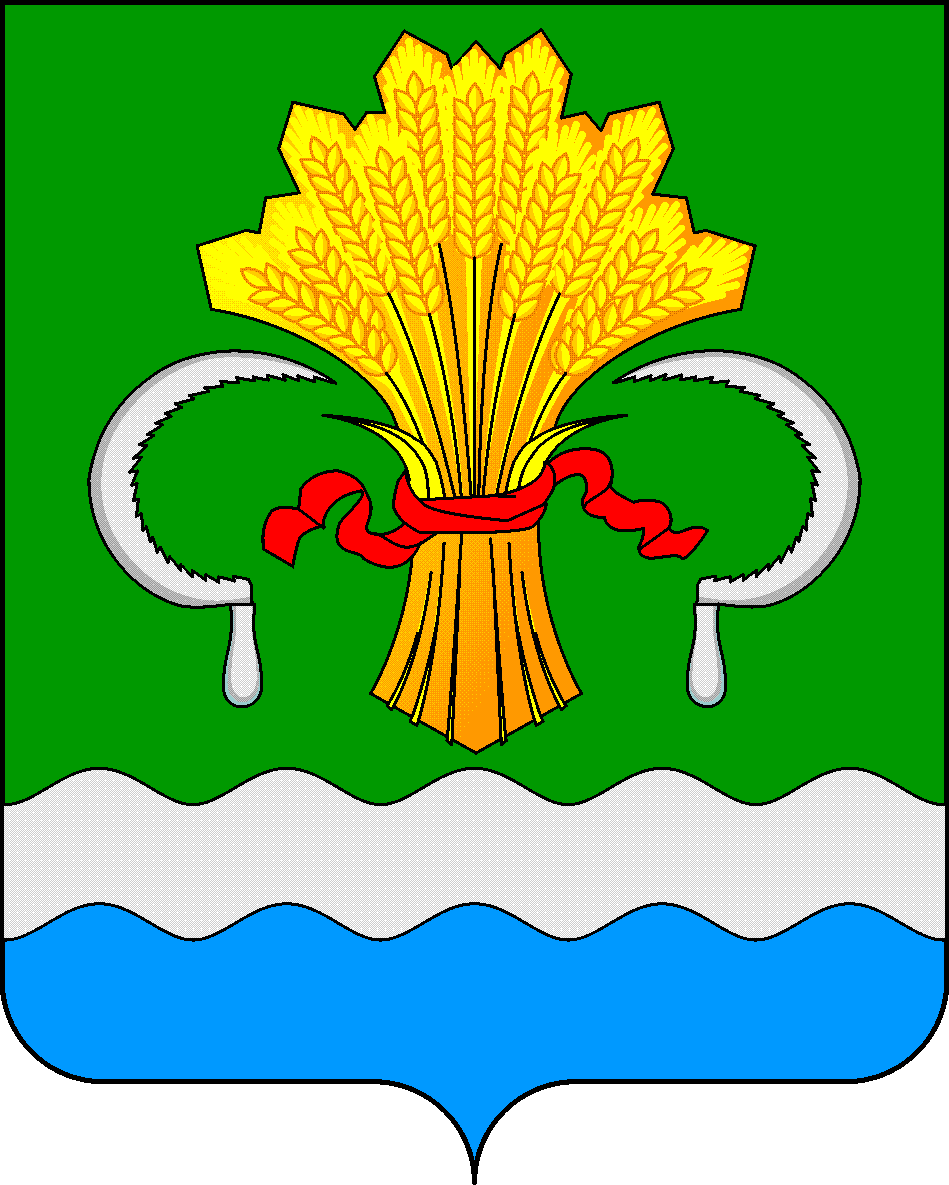 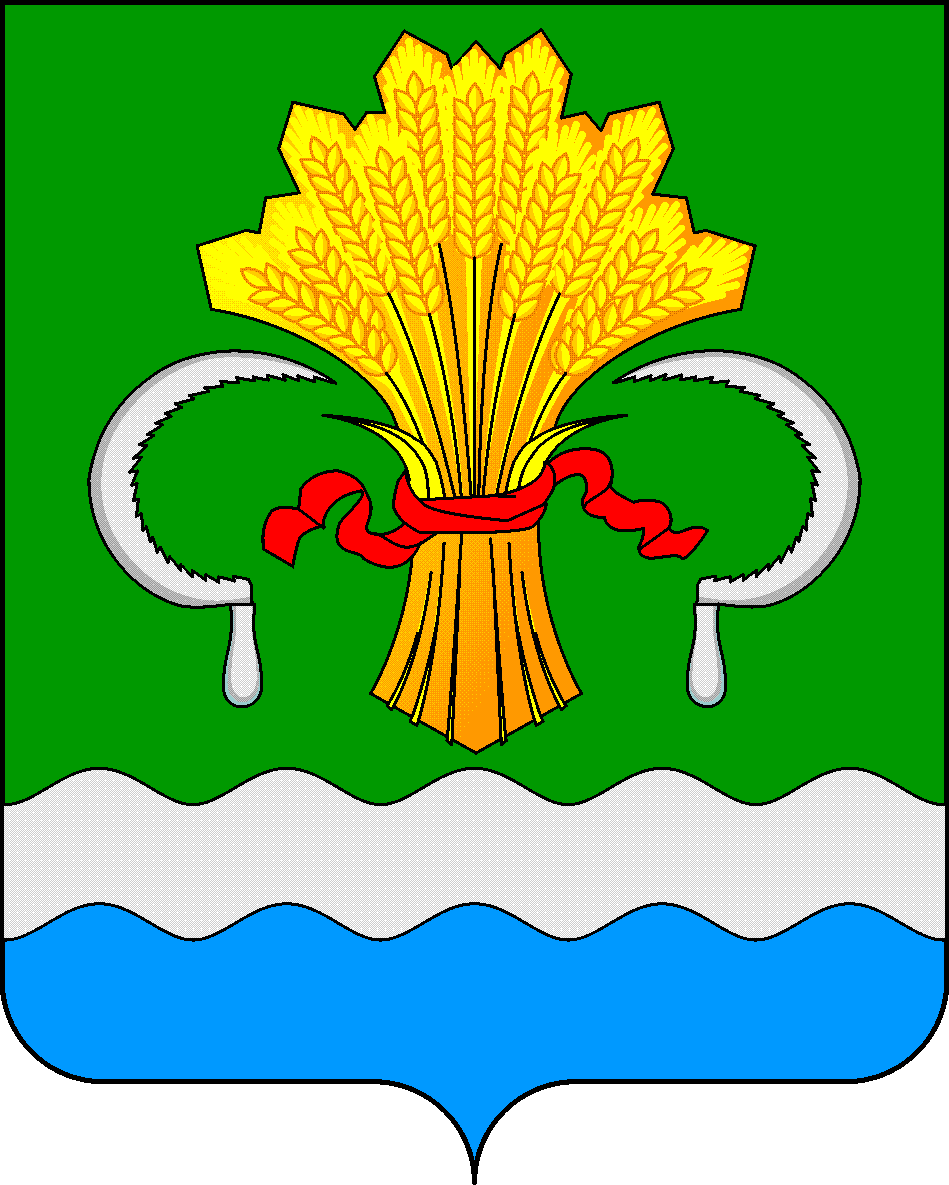  МУНИЦИПАЛЬНОГО РАЙОНА РЕСПУБЛИКИ ТАТАРСТАНул.М.Джалиля, д.23/33, г. Мамадыш, Республика Татарстан, 422190ТАТАРСТАН РЕСПУБЛИКАСЫНЫҢМАМАДЫШ МУНИЦИПАЛЬ РАЙОНЫНЫҢ БАШКАРМА КОМИТЕТЫМ.Җәлил ур, 23/33 й., Мамадыш ш., Татарстан Республикасы, 422190     Тел.: (85563) 3-15-00, 3-31-00, факс 3-22-21, e-mail: mamadysh.ikrayona@tatar.ru, www.mamadysh.tatarstan.ru     Тел.: (85563) 3-15-00, 3-31-00, факс 3-22-21, e-mail: mamadysh.ikrayona@tatar.ru, www.mamadysh.tatarstan.ru     Тел.: (85563) 3-15-00, 3-31-00, факс 3-22-21, e-mail: mamadysh.ikrayona@tatar.ru, www.mamadysh.tatarstan.ru    Постановление№ 325    Постановление№ 325                    Карарот «05»    10      2021 г.№Оешманың исемеҖайга салынулы тарифлар буенча даими кеше ташу муниципаль маршрутыҖайга салынулы тарифлар буенча даими кеше ташу муниципаль маршрутытранспорт чарасының классы (М,С яки Б)Маршрут озынлыгы , кмУзган юл, км1 километр араның иң чик норматив үзкыйммәте, транспорт чарасы классына бәйле рәвештә, Татарстан Республикасы Министрлар Кабинетының «Автобуслар классы киселешендә 1 километр араның иң чик үзкыйммәте турында»2018 елның 11 июнендәге 454 номерлы карары белән расланган.Җайга салынулы тарифлар буенча муниципаль маршрутларда автомобиль транспортында пассажирлар һәм багаж ташуны гамәлгә ашыруга чыгымнар, 1 км араның иң чик норматив үзкыйммәтен исәпкә алып, 8, сум.Җайга салынулы тарифлар буенча Даими йөртүнең муниципаль маршрутлары буенча йөргән өчен түләүдән алынган керемнәр-сумнарда. субсидия күләме, сум.(гр.9-гр.10)№Оешманың исемеБашлангыч тукталыш пунктыахыргы тукталыш пунктытранспорт чарасының классы (М,С яки Б)Маршрут озынлыгы , кмУзган юл, км1 километр араның иң чик норматив үзкыйммәте, транспорт чарасы классына бәйле рәвештә, Татарстан Республикасы Министрлар Кабинетының «Автобуслар классы киселешендә 1 километр араның иң чик үзкыйммәте турында»2018 елның 11 июнендәге 454 номерлы карары белән расланган.Җайга салынулы тарифлар буенча муниципаль маршрутларда автомобиль транспортында пассажирлар һәм багаж ташуны гамәлгә ашыруга чыгымнар, 1 км араның иң чик норматив үзкыйммәтен исәпкә алып, 8, сум.Җайга салынулы тарифлар буенча Даими йөртүнең муниципаль маршрутлары буенча йөргән өчен түләүдән алынган керемнәр-сумнарда. субсидия күләме, сум.(гр.9-гр.10)1234567891011Татарстан Республикасы Мамадыш муниципаль районы башкарма комитетыЮридик адрес: Фактик адрес:ИНН / КППБанк реквизитлары:Р/счет Банк БИК______________/____________________/м.п.                   Субсидия алучы:Юридик адрес: Фактик адрес: ИНН / КППБанк реквизитлары:Р/счет Банк БИК _______________/_________________/м.п.                   Никитин         Вадим  ИльичДәүләтшин Айрат Бәхтияр улы- Татарстан Республикасы Мамадыш муниципаль районы башкарма комитетыҗитәкчесе  урынбасары, комиссия рәисе- Татарстан Республикасы Мамадыш муниципаль районы Башкарма комитетының территориаль үсеш бүлеге башлыгы, секретарьКомиссия  әгъзалары:Васильева Ирина  СтепановнаГарипов РәшитМөхәммәтдин улы- Татарстан Республикасы Мамадыш муниципаль район башкарма комитетының бухгалтерлык исәбе һәм хисаплылык бүлеге башлыгы- Татарстан Республикасы Мамадыш муниципаль районы Мамадыш шәһәре Башкарма комитеты җитәкчесеСергеевАлексей Михайлович- Татарстан Республикасы Мамадыш муниципаль районы        Финанс-бюджет палатасы җитәкчесеНизамова  ЭльвираРафил кызы- Татарстан Республикасы Мамадыш муниципаль районы Башкарма комитетының территориаль үсеш бүлеге баш белгече